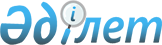 Об утверждении Плана мероприятий по развитию первичной медико-санитарной помощи в Республике Казахстан на 2019-2020 годыРаспоряжение Премьер-Министра Республики Казахстан от 10 июня 2019 года № 103-р
      1. Утвердить прилагаемый План мероприятий по развитию первичной медико-санитарной помощи в Республике Казахстан на 2019-2020 годы (далее – План).
      2. Центральным государственным и местным исполнительным органам областей, городов республиканского значения и столицы, иным организациям Республики Казахстан (по согласованию), ответственным за исполнение Плана:
      1) обеспечить своевременное исполнение мероприятий, предусмотренных Планом;
      2) ежегодно до 25 июня и 25 декабря представлять информацию о ходе исполнения Плана в Министерство здравоохранения Республики Казахстан.
      3. Министерству здравоохранения Республики Казахстан представлять сводную информацию о ходе исполнения Плана в Правительство Республики Казахстан ежегодно до 25 июля и 25 января соответствующего года.
      4. Контроль за исполнением настоящего распоряжения возложить на Заместителя Премьер-Министра Республики Казахстан Абдыкаликову Г.Н. План мероприятий по развитию первичной медико-санитарной помощи в Республике Казахстан на 2019 – 2020 годы
      Расшифровка аббревиатур:
					© 2012. РГП на ПХВ «Институт законодательства и правовой информации Республики Казахстан» Министерства юстиции Республики Казахстан
				
      Премьер-Министр 

А. Мамин 
Утвержден
распоряжением Премьер-Министра 
Республики Казахстан
от 10 июня 2019 года № 103-р
№

п/п

Мероприятия

Форма завершения

Ответственный исполнитель

Срок исполнения

Источник

финансирования

Предполагаемые расходы, тыс. тг.

1

2

3

4

5

6

7

1. Повышение доступности первичной медико-санитарной помощи

1.
Обеспечение снижения числа прикрепленного населения на врачей ПМСП:

ВОП – до 1 700 человек (взрослых и детей);

участковый терапевт – до 2 200 человек взрослого населения;

участковый педиатр – до 500 человек детского населения до 6 лет 
дорожные карты МИО
МИО
декабрь 2019 года
в рамках бюджетной программы 067 "Обеспечение гарантированного объема бесплатной медицинской помощи"
в пределах предусмотренных средств
1.
Обеспечение снижения числа прикрепленного населения на врачей ПМСП:

ВОП – до 1 700 человек (взрослых и детей);

участковый терапевт – до 2 200 человек взрослого населения;

участковый педиатр – до 500 человек детского населения до 6 лет 
дорожные карты МИО
МИО
декабрь 2019 года
МБ
в пределах предусмотренных средств
2.
Обеспечение населения услугами ПМК согласно перечню, утвержденному уполномоченным органом, с охватом не менее 14 % сельского населения, проживающего в отдаленных от районного центра населенных пунктах (процент от общего количества сельского населения) 
договор с поставщика ми услуг
МИО, за исключением городов республиканского значения и столицы, НАО "ФСМС" (по согласованию)
ежегодно
в рамках бюджетной программы 067 "Обеспечение гарантированного объема бесплатной медицинской помощи"
2019 год – 1 404 545 тыс. тенге;

2020 год – 1 404 545 тыс. тенге
3.
Обеспечение населения медицинскими услугами на железнодорожном транспорте (медицинские поезда) согласно перечню услуг, утвержденному уполномоченным органом, с охватом не менее 190 населенных пунктов, имеющих железнодорожные станции
договор с поставщика ми услуг
МИО за исключением городов республиканского значения и столицы, НАО "ФСМС" (по согласованию), АО "КТЖ" (по согласованию)
ежегодно
в рамках бюджетной программы 067 "Обеспечение гарантированного объема бесплатной медицинской помощи"
2019 год – 229 653 тыс. тенге; 2020 год – 229 653 тыс. тенге
2. Инфраструктура и оснащение организаций ПМСП

4.
Открытие не менее 300 новых объектов ПМСП в соответствии с региональными перспективными планами развития инфраструктуры здравоохранения до 2025 года путем строительства, капитального ремонта зданий, адаптации первых этажей жилых домов (включая этапы проектирования), аренды и т.д., в том числе:

в районах, прилегающих к городам Нур-Султан, Алматы и Шымкент;

в сельских населенных пунктах, с учетом спецпроекта "Ауыл – Ел бесігі"
Региональ ные перспективные планы развития инфраструктуры здравоохранения
МИО
декабрь

2020 года
МБ,

ГЧП
в пределах предусмотрен ных средств
5.
Обеспечение медицинскими изделиями объектов ПМСП для оказания услуг в соответствии с Правилами оказания ПМСП, утвержденными приказом Министра здравоохранения и социального развития Республики Казахстан от 28 апреля 2015 года № 281
информация в МЗ
МИО
декабрь

2020 года
МБ
в пределах предусмотрен ных средств
6.
Укомплектование санитарным автотранспортом организации здравоохранения в сельских населенных пунктах из расчета один санитарный автомобиль на 10 тысяч населения и менее
договор финансового лизинга
МИО
декабрь

2020 года
МБ
в пределах предусмотренных средств
6.
Укомплектование санитарным автотранспортом организации здравоохранения в сельских населенных пунктах из расчета один санитарный автомобиль на 10 тысяч населения и менее
договор финансового лизинга
МИО
декабрь

2020 года
лизинг (закуп санитарного автотранспорта), РБ (возмещение лизинговых платежей)
в пределах предусмотренных средств
3. Развитие человеческого капитала в здравоохранении

7.
Рассмотрение вопроса внесения изменений и (или) дополнений в Закон Республики Казахстан от 27 июля 2007 года "Об образовании" в части обязательной отработки молодыми специалистами медицинских ВУЗов в организациях ПМСП независимо от формы собственности, оказывающих услуги в рамках ГОБМП и в системе ОСМС в поселках, городах районного и областного значения
Концепция проекта закона
МЗ, МОН, МНЭ, МФ
октябрь 2019 года
-
не требуется
8.
Рассмотрение вопроса внесения изменений и (или) дополнений в Кодекс Республики Казахстан от 18 сентября 2009 года "О здоровье народа и системе здравоохранения" в части обязательной социальной поддержки молодых специалистов в сфере здравоохранения, прибывших для работы и проживания в сельские населенные пункты, поселки, города районного и областного значения
Концепция проекта закона
МЗ, МНЭ, МФ
октябрь 2019 года
-
не требуется
9.
Доведение охвата мерами социальной поддержки медицинских работников, привлекаемых на работу в сельские населенные пункты, согласно постановлению Правительства Республики Казахстан от 18 февраля 2009 года № 183 "Об определении размеров предоставления мер социальной поддержки специалистам в области здравоохранения, образования, социального обеспечения, культуры, спорта и агропромышленного комплекса, прибывшим для работы и проживания в сельские населенные пункты" до 100%
информация в МЗ
МИО, за исключением городов республиканского значения и столицы
ежегодно
МБ
в пределах предусмотренных средств
10.
Обучение не менее 34 000 специалистов ПМСП по внедрению программ управления заболеваний и универсально-прогрессивной модели патронажа до 1 августа 2019 года согласно приказу Министра здравоохранения Республики Казахстан от 14 декабря 2018 года № 716 "О реализации комплекса мер по повышению доступности первичной медико-санитарной помощи в разрезе регионов"
информация в МЗ
МИО
август 2019 года
в рамках бюджетной программы 067 "Обеспечение гарантированного объема бесплатной медицинской помощи"
в пределах предусмотренных средств
10.
Обучение не менее 34 000 специалистов ПМСП по внедрению программ управления заболеваний и универсально-прогрессивной модели патронажа до 1 августа 2019 года согласно приказу Министра здравоохранения Республики Казахстан от 14 декабря 2018 года № 716 "О реализации комплекса мер по повышению доступности первичной медико-санитарной помощи в разрезе регионов"
информация в МЗ
МИО
август 2019 года
МБ
в пределах предусмотренных средств
4. Цифровизация здравоохранения

11.
Обеспечение компьютерной техникой, доступом к сети Интернет и МИС объектов ПМСП, независимо от формы собственности, находящихся в селах, поселках, сельских округах
информация в МЗ
МИО, за исключением городов республиканского значения и столицы
Декабрь

2020 года
МБ

 
в пределах предусмотренных средств
11.
Обеспечение компьютерной техникой, доступом к сети Интернет и МИС объектов ПМСП, независимо от формы собственности, находящихся в селах, поселках, сельских округах
информация в МЗ
МИО, за исключением городов республиканского значения и столицы
Декабрь

2020 года
частные инвестиции
12.
Обеспечение перехода медицинских организаций на безбумажное ведение медицинской документации в электронном формате
информация в МЗ
МИО
Декабрь

2020 года
-
не требуются
МОН
–
Министерство образования и науки Республики Казахстан
МЗ
–
Министерство здравоохранения Республики Казахстан
МИО
–
местные исполнительные органы областей, городов республиканского значения и столицы
МБ
–
местный бюджет
ВУЗ
–
высшее учебное заведение
ПМК
–
передвижные медицинские комплексы
ВОП
–
врач общей практики
МФ 
–
Министерство финансов Республики Казахстан
АО "КТЖ"
–
акционерное общество "Қазақстан темір жолы"
МИС
–
медицинские информационные системы
ОСМС
–
обязательное социальное медицинское страхование
НАО "ФСМС"
–
некоммерческое акционерное общество "Фонд социального медицинского страхования"
ГЧП
–
государственно-частное партнерство
ПМСП 
–
первичная медико-санитарная помощь
РБ
–
республиканский бюджет
ГОБМП
–
гарантированный объем бесплатной медицинской помощи
МНЭ
–
Министерство национальной экономики Республики Казахстан